Savjeti u uvjetima samoizolacije Dragi učenici,dajte vašim roditeljima da pročitaju (pročitajte i vi) korisne članke na sljedećim poveznicama u kojima ćete naći savjete za svakodnevnicu u uvjetima samoizolacije:SAVJETI ZA DISCIPLINIRANJE DJECE TIJEKOM TRAJANJA ONLINE NASTAVE - psihologinja Poliklinike za zaštitu djece i mladih grada Zagreba, Ana Ragužhttps://www.tportal.hr/lifestyle/clanak/psihologinja-nam-je-dala-nekoliko-odlicnih-savjeta-za-discipliniranje-djece-tijekom-trajanja-on-line-nastave-foto-20200319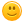 NORMALIZACIJA OSJEĆAJA – kako se suočiti sa stresnim događajima i preživjeti corona virus, potres i izolaciju - psihologinja Poliklinike za zaštitu djece i mladih grada Zagreba, Ana Ragužhttps://www.poliklinika-djeca.hr/aktualno/novosti/normalizacija-osjecaja-kako-se-suociti-sa-stresnim-dogadanjima-i-prezivjeti-koronavirus-potres-i-izolaciju/KAKO  PREŽIVJETI  SAMOIZOLACIJU  S  DJECOM – klinička psihologinja Poliklinike za zaštitu djece i mladih grada Zagreba, prof. dr. sc. Bruna Profacahttps://www.poliklinika-djeca.hr/aktualno/novosti/t-portal-ne-bojte-se-dosade-i-dokolice-ovih-dana-kad-ne-radite-umjesto-cjelodnevnog-slusanja-vijesti-radije-radite-nesto-s-djetetom/KAKO  POMOĆI  DJECI - psihologinja Poliklinike za zaštitu djece i mladih grada Zagreba, Ella Selak Bagarićhttps://www.poliklinika-djeca.hr/aktualno/novosti/dnevno-hr-utjecaj-korona-virusa-na-djecu-kako-im-pomoci-u-ovim-teskim-vremenima/